Growing Together, Learning Together
Monday, July 13, 2015 I am/work in:Check all that apply Afterschool Provider   Funder    City/County Agency   City Executive (Mayor, city council member)   Advocacy Organization  School District   Local Intermediary  Other:_________________Please rate using the 1 to 5 scale where 1 is low and 5 is high:What’s the most useful thing that you learned from this event:______________________________________________________________________________________________________________________________________________________________________________________The event could have been improved by:______________________________________________________________________________________________________________________________________________________________________________________Information gained through this event will (check all that apply):				be shared with colleagues      be shared with constituents  	inform decision making 
inform program development  inform policy 	inform research  other ____________________  Additional comments______________________________________________________________________________________________________________________________________________________________________________________Visit www.aypf.org, a library of policy resources.

American Youth Policy Forum, , 202-775-9731, 202-775-9733, aypf@aypf.org.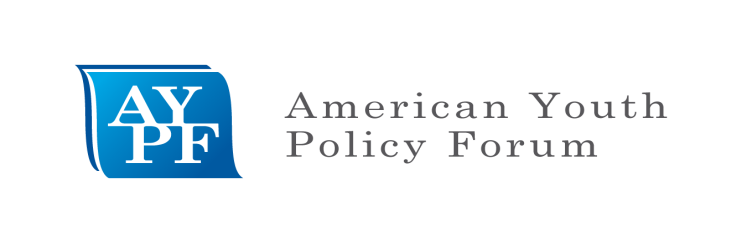 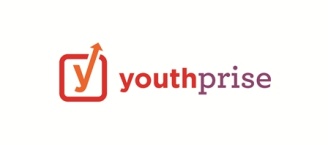 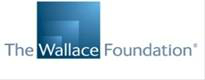 12345Welcoming remarksPresentation of reportFacilitated discussions PanelistsOpportunity for presenter/expert and participant interaction Location Event overall 